PRESSEMELDING 24.08.2015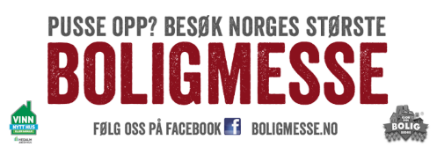 Innholdsrik boligmesse i Bergen med 150 utstillere og splitter ny barneparkHelgen 4. - 6. september er det duket for sesongstart med en innholdsrik boligmesse i Vestlandshallen i Bergen. 
Boligmessens publikum er alle som skal eller er i gang med å pusse opp, bygge på eller bygge nytt. 150 utstillere kommer for å tilby publikum alt til boligen. - Her møter vi behovene til både nyetablerte par og single, familier og den eldre garde som oppgraderer, sier prosjektleder Kjetil Jacobsen i Compass Fairs AS. 
400 m2 større messe i år
Bergenserne har definitivt sett nytteverdien i boligmessen, enten de stiller ut eller kommer som publikum. Med publikumssuksess i Sotra Arena i våres, og rekordoppslutning fra utstillerne til den kommende sesongstarten i Vestlandshallen, er Jacobsen forventningsfull to uker før messen åpner. Han forteller at den lokale boligbransjen har vært ivrige etter å sikre seg en stand, og fjorårets utstillerrekord er slått med 30 utstillere. – Messen er 400 m2 større enn i fjor, og alle viktige kategorier innen bolig er representert. Bergenserne kan glede seg til å møte eksperter og få masse inspirasjon og tips til prosjektene sine, sier Jacobsen fornøyd.Oppgraderer både inne og ute
Vi leser stadig i mediene at boligmarkedet koker på salgssiden, og boligmessen merker at deres publikum nærmest kontinuerlig oppgraderer sine eksisterende boliger, både for å dekke nye behov og for å øke verdien ved eventuelt salg.  - Våre typiske besøkende setter av noen timer, planlegger gjerne besøket sitt på forhånd og benytter boligmessen til å innhente anbud til kommende prosjekter inne og ute, sier Jacobsen, og lover at publikum vil kunne boltre seg blant gode tilbud på alt til boligen, se smarte løsninger og gjøre kupp på f. eks. utstillingsmodelller. Det blir vist kjøkken i ulike stiler og prisklasser, og de som vil oppgradere uterommet og forlenge utesesongen får mye spennende å se på. - Her blir det godt utvalg av vinterhager, pergolaer, innglassing og drivhus for å nevne noe, frister prosjektlederen.
Barna får innvie ny barnepark
Compass Fairs har gjort mange oppgraderinger og nyinvesteringer i Boligmesse-konseptet sitt de siste årene, og denne høsten får barna en gledelig overraskelse: - Vi har designet en helt ny barnepark med dyretema, og barna i Bergen skal få innvie denne. De kan forvente seg mye moro med et kjempestort, nytt hoppeslott og en hyggelig, ny maskot, røper Jacobsen.
Morsomme aktiviteter og konkurranserPå programmet står «Spør Otto» hvor populære Sinnasnekker’n Otto Robsahm svarer på spørsmål fra publikum. Han leder også konkurransen «Handy Girl + partner», premiekonkurransen «Ballongslippet» med premier for 25.000 kroner og «Jakten på boligdrømmen» hvor man kan vinne hus og garasje. Messeavisen med alle nyheter, program, tilbud og utstillereliste kan leses på de splitter nye nettsidene til arrangøren – se www.boligmesse.no. - Velkommen - vi åpner dørene fredag 4. september kl. 12, inviterer prosjektlederen.
Åpningstider: Fredag kl. 12 – 19  Lørdag kl. 10 – 18  Søndag kl. 10 – 17
Messekontakter:  Einar Kvalheim Tlf. 926 16 400/ e-post: ek@boligmesse.no
Toril Hallan Tlf. 907 73 789 /e-post: toril@boligmesse.no 
Pressekontakt: Majken Svorstøl Tlf. 408 05 306/ e-post majken@boligmesse.no  